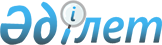 О внесении изменения в распоряжение Премьер-Министра Республики Казахстан от 27 января 2020 года № 10-р "О мерах по недопущению возникновения и распространения коронавирусной инфекции на территории Республики Казахстан"Распоряжение Премьер-Министра Республики Казахстан от 21 июля 2020 года № 101-р
      1. Внести в распоряжение Премьер-Министра Республики Казахстан от 27 января 2020 года № 10-р "О мерах по недопущению возникновения и распространения коронавирусной инфекции на территории Республики Казахстан" следующее изменение:
      приложение к указанному распоряжению изложить в новой редакции согласно приложению к настоящему распоряжению.
      2. Настоящее распоряжение вводится в действие со дня его подписания. Состав
Межведомственной комиссии по недопущению возникновении и распространения коронавирусной инфекции на территории Республики Казахстан
      Заместитель Премьер-Министра Республики Казахстан, руководитель
      Министр здравоохранения Республики Казахстан, заместитель руководителя
      заместитель председателя Комитета контроля качества и безопасности товаров и услуг Министерства здравоохранения Республики Казахстан - Главный государственный санитарный врач Республики Казахстан, секретарь
      первый заместитель Министра внутренних дел Республики Казахстан
      первый заместитель Министра иностранных дел Республики Казахстан
      первый вице-министр здравоохранения Республики Казахстан
      вице-министр здравоохранения Республики Казахстан
      заместитель Министра обороны Республики Казахстан
      вице-министр финансов Республики Казахстан
      вице-министр национальной экономики Республики Казахстан
      вице-министр индустрии и инфраструктурного развития Республики Казахстан
      вице-министр образования и науки Республики Казахстан
      вице-министр культуры и спорта Республики Казахстан
      вице-министр информации и общественного развития Республики Казахстан
      вице-министр труда и социальной зашиты населения Республики Казахстан
      вице-министр сельского хозяйства Республики Казахстан
      вице-министр юстиции Республики Казахстан
      вице-министр цифрового развития, инноваций и аэрокосмической промышленности Республики Казахстан
      вице-министр торговли и интеграции Республики Казахстан
      вице-министр энергетики Республики Казахстан
      вице-министр экологии, геологии и природных ресурсов Республики Казахстан
      заместитель директора Пограничной службы Комитета национальной безопасности Республики Казахстан (по согласованию)
      заместители акимов областей, городов Нур-Султана, Алматы и Шымкента.
					© 2012. РГП на ПХВ «Институт законодательства и правовой информации Республики Казахстан» Министерства юстиции Республики Казахстан
				
      Премьер-Министр 

А. Мамин
Приложение
к распоряжению Премьер-Министра
Республики Казахстан
от 21 июля 2020 года №101-рПриложение
к распоряжению Премьер-Министра
Республики Казахстан
от 27 января 2020 года № 10-р